RITCHIE PARK ES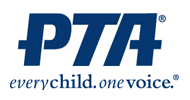 PTA NEWSLETTER 		WWW.MONTGOMERYSCHOOLSMD.ORG/SCHOOLS/RITCHIEPARKES/PARENTSFebruary 10, 2012January Cultural Arts UpdateIn January, the PTA sponsored another wonderful assembly program, this time, from the Smithsonian Discovery Theater called “How Old is a Hero?”  The students watched history come alive with the stories of three young heroes who helped change America in the ‘50s and ‘60s.  Ruby Bridges was only six when she became the first black student to attend an all-white school and made integration possible at William Frantz Public School.  Ernest Green was a senior when he and eight other black students integrated Central High School in Little Rock, Arkansas.  Ernest went on to become the first black student to graduate from Central High.  Did you know that Rosa Parks was not the first person to refuse moving to the back of a segregated bus?  It was 15-year-old Claudette Colvin of Montgomery, Alabama who claimed her constitutional right to sit anywhere on the bus.  These young students were all heroes because they fought for a cause they believed in and persevered through very difficult times.  As the play was winding down, the students were left to ponder these very intriguing questions.  Have you ever helped someone who was afraid to do something you knew they could do?  Have you ever kept on to get what you knew was right even if everybody said you could never do it?  Have you ever stopped someone from picking on someone else just because they were different?  As the hands of the excited students went up in response to these questions, we were able to see numerous heroes in our midst.  We learned that you don’t have to be an adult or have super powers in order to be a hero.  Just have courage and stand up for what you know is right, then you can change the world!  Our next Cultural Arts Assembly is scheduled for Feb. 10.  History Alive, www.historyaliveshows.com, will be presenting “Margaret Brent of Maryland."   Fundraising ForumWhat Your Loyalty Rewards Are Buying  Thank you to the 25 families who have registered their Bloom loyalty cards.  The reward dollars allowed Ms. Long to order 12 lap-sized white boards for the teachers to use.  If you shop at Bloom (soon to be converted to a Food Lion) please make sure that the Bloom Breeze card is registered for RPES.  The PTA will let you know if any changes are required once the change from Bloom to Food Lion, with its MVP program, takes place.RPES Needs your Box Tops  The deadline for Box Tops to be turned in for this school year is Feb. 20.  Check your pantry for Box Tops and send them in.  This will be our last chance to mail in Box Tops to redeem rewards for this school year.  You can still send in Box Tops to school, or earn rewards for shopping online by signing up at www.boxtops4education.com.MARK YOUR CALENDARSValentine’s Day Parties will begin at 2 p.m. on Feb. 14.  Refer to specific instructions from your child's teacher and Room Parents regarding the individual parties and distribution of Valentine cards.  Remember, volunteers are welcome.  Please coordinate with the appropriate Room Parents.  Due to space constraints and safety concerns, the school cannot accommodate younger siblings.  Please allow enough time to sign in at the office.  Thank you! Music and Dance Night  Get ready for a break from the winter cold with an exciting family night out.  Ritchie Park PTA is hosting its free annual Music and Dance Night on Friday, Feb. 24 from 7-9 p.m.  This fun night of music and games is a hit with not only the Ritchie Park kids, but siblings as well.  There will be two rooms of music and DeeJay-led games (the APR for Grades 3-5, and the gym for all kids second grade and under), as well as snacks sold by the 5th Grade Promotion Team, and a donation drop off area for non-perishable food donations to Manna Food Bank.  Bring your kids, bring their friends, and help fight hunger in our community! ***Note - all kids should be accompanied by a parent.  Please contact Kristen Swiggett, kswiggett@comcast.net, for more information Manna Mania is coming!  Manna Mania will be happening at Music & Dance Night!  Please bring non-perishable food donations to the event, where we will collect food for Manna Food Bank.  In past years, Ritchie Park families collected and donated over 400 pounds of food in this one evening!!!  Let's break our own record and help fight hunger in our community again this year.  Thank you to everyone who signed up to work at Manna's warehouse as part of Manna Mania!  Both slots are filled, which shows that Ritchie Park Panthers believe in community service!!!RPES Book Fair at Barnes and Noble is coming on Sunday, Mar. 18.  This year it will be at the Washingtonian Center, 21 Grand Corner Ave., Gaithersburg.  Volunteers are needed for the upcoming Barnes and Noble Book Fair, scheduled on Mar. 18.  To sign up, go to www.SignUpGenius.com/go/4090544A5AA229-barnes/.  Enter the password "bn0318".  For more information, contact Ana at anatungcod@comcast.net.WAYS TO VOLUNTEERWe are looking for a Chairperson or two Co-Chairs for the Recycled Book Swap in June.  This job entails gathering donated books and sorting books by level, coordinating classes coming through the book exchange during school hours, and donating any left-over books to charity.  This is a very popular event with the students and gives them a head start on their summer reading, but it won't happen if no one volunteers to lead it.  It’s a great first time volunteer opportunity!  For more information, contact Karla Berggren (see sidebar).ADVOCACY CORNER:  Continue Pressure on County CouncilThank you to the parents who came to the County Council hearing on school construction last night.  Your presence and support for keeping the construction of the new RM elementary school #5 on schedule for 2015 was noticed.  The campaign to convince the County Council to reject the County Executive's recommendation to delay the construction of RMES #5 by two years continues.  If you couldn't make it to the hearing last night or if you want to continue the pressure on the County Council members, please consider writing a letter to the Council members and send it to 100 Maryland Avenue, Rockville, MD 20850 or you can send an email to county.council@montgomerycountymd.gov and it will be distributed to all Council members.  In addition, if you want to write directly to the councilmember that represents the families of Ritchie Park, you can contact Phil Andrews at councilmember.andrews@ montgomerycountymd.gov.  For a sample letter, visit the RPES PTA webpage.  Please personalize the letter, addressing your own situation, as applicable.In Operating Budget news, MCCPTA is holding an Operating Budget Forum on Wednesday, Feb. 15 at 7:30 p.m. in the Richard Montgomery High School Auditorium.  The Board will approve its proposed MCPS Operating Budget on Feb. 14, so this will be your chance to come and hear first-hand about the approved budget and the prospects for funding for FY 2013.  Nearly all of the County Council Members have committed to participate, as well as many Board of Education Members, and a representative from the County Executive's Office.  This promises to be a very informative session and a great way to hear from the decision-makers and to share your concerns.